RASTkulÅK 4-6 11:15-12:30 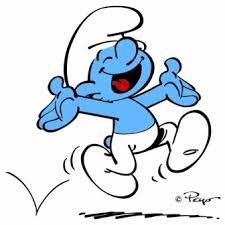 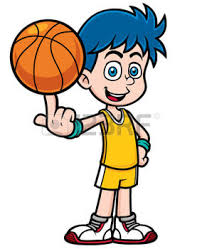 v 40Måndag	Tipsrunda 	Start portalenOnsdag	Music, Fyra i rad, styltgång	Utanför idrottshallenFRedag	Idrottshallen!		Fotboll, Pingis, Minitennis	 v 41		Måndag	Pokemonjakt Start portalenonsdag	Välkommen till klubben 		Pingis, biljard, tidningar, musik, spel m.m